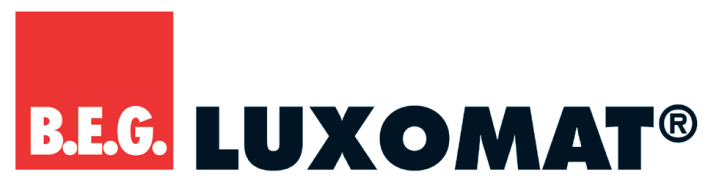 ALLGEMEIN:Hochfrequenz-Bewegungsmelder, besonders für Unterputzeinbau und Einbau in LeuchtenTemperaturunabhängige DetektionDetektion durch diverse Materialien möglichReichweite, Dämmerungswert und Nachlaufzeit über Potentiometer einstellbarTechnische DatenNetzspannung: 230 V AC +/-10 %Erfassungsbereich: kreisförmig, 360°Reichweite: max. Ø 0,4 - 16 mSchutzgrad: IP20 / Klasse II / CE Abmessungen (ca.): 101 x 42 mm (LxH)Gehäuse aus hochwertigem UV-beständigen PolycarbonatUmgebungstemperatur: -15°C – +50°CKanal 1 (Lichtsteuerung)Schaltleistung: 1200 W, cosφ=1Zeiteinstellungen:HF-MD1 5 s - 15 min,HF-MD1 ESL (für den Einsatz mit Leuchtstofflampen) 5 min - 15 minDämmerungswert: 2 - 2000 LuxGeltende Normen: EN 60669-1, EN 60669-2-1, CE-KonformitätserklärungDecken-BewegungsmelderLUXOMAT® HF-MD1HF-MD1weiß94401IP20 Klasse IIHF-MD1 ESLweiß94417IP20 Klasse II